Publicado en Zaragoza. Hotel Diagonal Plaza el 20/12/2019 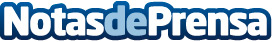 Premios Gremisa Asistencia 2019Desde hace más de 10 años, se celebra para estas fechas navideñas, la entrega anual de Premios Gremisa Asistencia en sus distintas categoríasDatos de contacto:Gremisa Asistencia902106394Nota de prensa publicada en: https://www.notasdeprensa.es/premios-gremisa-asistencia-2019_1 Categorias: Nacional Cataluña Aragón Castilla y León Cantabria Seguros Recursos humanos Premios http://www.notasdeprensa.es